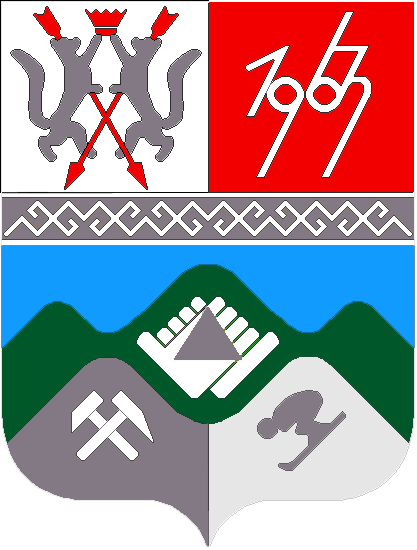                                      КЕМЕРОВСКАЯ ОБЛАСТЬ                ТАШТАГОЛЬСКИЙ МУНИЦИПАЛЬНЫЙ РАЙОН  АДМИНИСТРАЦИЯ ТАШТАГОЛЬСКОГО МУНИЦИПАЛЬНОГО                                                        РАЙОНА                                                              РАСПОРЯЖЕНИЕот «_29 »  января 2014г. № _28-р О внесении изменений в распоряжение администрации Таштагольского муниципального района от 23 апреля 2012 года № 194 – р «О бюджетной комиссии Таштагольского муниципального района»                1. Внести изменения в приложение № 2 к распоряжению Администрации муниципального района № 194-р от 23 апреля 2012 года «О бюджетной комиссии Таштагольского муниципального района» и изложить его в новой редакции.           2. Настоящее распоряжение опубликовать в газете «Красная Шория» и разместить на официальном сайте администрации Таштагольского муниципального района в сети Интернет.           3. Контроль за выполнением распоряжения возложить на заместителя Главы Таштагольского муниципального района М.Н.Шульмина.                4. Распоряжение вступает в силу с момента подписания.   Глава Таштагольского   муниципального района                                                              В.Н. МакутаПриложение №2 к распоряжению администрацииТаштагольского муниципального районаот «29»_января  2014 г._ N _28-рСоставбюджетной комиссии Таштагольского муниципального  районаШульмин М.Н.– заместитель  главы  Таштагольского муниципального района  по  экономике, председатель комиссии;Моисеева Л.А. –  начальник финансового управления по Таштагольскому району, заместитель председателя комиссии;Суставова Т.П. –начальник экономического отдела администрации  Таштагольского муниципального района, секретарь комиссии;    Члены комиссии:Остроухов П.В. – председатель Таштагольского районного Совета       народных депутатов (по согласованию);Васюнова Е.Ф. –заместитель начальника финансового управления по Таштагольскому району, начальник бюджетного отдела; Курусканова Н.П.- начальник отдела доходов финансового управления по Таштагольскому району;Мельник Е.Н. – председатель контрольно-счетной комиссии  Таштагольского муниципального района (по согласованию); Мещерякова И.А. –  заместитель  начальника отдела бухгалтерского учета и отчетности финансового управления по Таштагольскому району;Герасимов А.С. – начальник юридического отдела администрации    Таштагольского муниципального района.